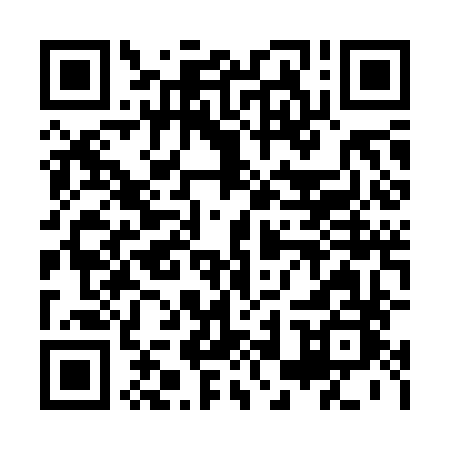 Prayer times for Andelska Hora, Czech RepublicMon 1 Apr 2024 - Tue 30 Apr 2024High Latitude Method: Angle Based RulePrayer Calculation Method: Muslim World LeagueAsar Calculation Method: HanafiPrayer times provided by https://www.salahtimes.comDateDayFajrSunriseDhuhrAsrMaghribIsha1Mon4:396:351:045:317:339:232Tue4:366:331:045:327:359:253Wed4:336:311:035:347:379:274Thu4:316:291:035:357:389:295Fri4:286:271:035:367:409:316Sat4:256:241:025:377:429:347Sun4:226:221:025:387:439:368Mon4:196:201:025:397:459:389Tue4:166:181:025:417:469:4010Wed4:146:161:015:427:489:4211Thu4:116:141:015:437:509:4512Fri4:086:111:015:447:519:4713Sat4:056:091:015:457:539:4914Sun4:026:071:005:467:549:5215Mon3:596:051:005:477:569:5416Tue3:566:031:005:487:589:5717Wed3:536:011:005:497:599:5918Thu3:505:5912:595:508:0110:0219Fri3:475:5712:595:518:0310:0420Sat3:445:5512:595:538:0410:0721Sun3:415:5312:595:548:0610:0922Mon3:385:5112:595:558:0710:1223Tue3:345:4912:585:568:0910:1424Wed3:315:4712:585:578:1110:1725Thu3:285:4512:585:588:1210:2026Fri3:255:4312:585:598:1410:2227Sat3:225:4112:586:008:1510:2528Sun3:195:3912:586:018:1710:2829Mon3:155:3712:576:028:1910:3130Tue3:125:3512:576:038:2010:33